АДМИНИСТРАЦИЯДМИТРИЕВСКОГО СЕЛЬСКОГО ПОСЕЛЕНИЯГАЛИЧСКОГО МУНИЦИПАЛЬНОГО  РАЙОНАКОСТРОМСКОЙ ОБЛАСТИП  О С Т А  Н О В Л Е Н И Еот   « 10  » июля  2014 года     №  97дер. Дмитриевское«Об утверждении  Положения о порядке  вынесения предупреждений об устранении нарушений правил пользования жилыми помещениями нанимателям и собственникам жилых помещений, расположенными на территории  Дмитриевского сельского поселения Галичского муниципального района Костромской области» В связи с необходимостью устранения нарушений правил пользования жилыми помещениями, в соответствии со статьёй 91 Жилищного кодекса Российской Федерации, статьёй 293 Гражданского кодекса Российской Федерации, руководствуясь Уставом муниципального образования Дмитриевское сельское поселение Галичского муниципального района Костромской области,ПОСТАНОВЛЯЮ:Утвердить Положение о порядке вынесения предупреждений об устранении нарушений правил пользования жилыми помещениями нанимателям и собственникам жилых помещений, расположенных на территории Дмитриевского сельского поселения согласно приложения.Настоящее постановление  вступает в силу со дня официального опубликования и подлежит опубликованию на официальном сайте Дмитриевского сельского поселения Галичского муниципального района Костромской области.       3. Контроль за исполнением настоящего постановления оставляю за собой.Глава сельского поселения                                   А.В.ТютинПриложение
к  постановлению администрациисельского поселенияот  10  июля 2015 г.  № 97ПОЛОЖЕНИЕо порядке вынесения предупреждений об устранении нарушений правил пользования жилыми помещениями нанимателям и собственникам жилых помещений, расположенных на территории Дмитриевского сельского поселения1. Настоящее Положение о порядке  вынесения предупреждений об устранении нарушений правил пользования жилыми помещениями нанимателям и собственникам жилых помещений, расположенных на территории  Дмитриевского сельского поселения (далее - Порядок), разработано в соответствии с Жилищным кодексом Российской Федерации, Гражданским кодексом Российской Федерации и устанавливает порядок вынесения предупреждений об устранении нарушений правил пользования жилыми помещениями (далее - предупреждение) администрацией Дмитриевского сельского поселения нанимателям жилых помещений по договору социального найма муниципального жилищного фонда Дмитриевского сельского поселения и проживающим совместно с нанимателями членам семей нанимателей (далее – наниматели и (или) члены семьи нанимателя), а также собственникам жилых помещений, расположенных на территории Дмитриевского сельского поселения (далее - собственники), использующим указанные жилые помещения не по назначению, систематически нарушающим права и законные интересы соседей либо бесхозяйственно обращающимся с жильем, допуская его разрушение.2. К жилым помещениям относятся:-жилой дом, часть жилого дома;	- квартира, часть квартиры;	- комната.3. Жилым домом признается индивидуально-определенное здание, которое состоит из комнат, а также помещений вспомогательного использования, предназначенных	для	удовлетворения	гражданами бытовых и иных нужд, связанных с их проживанием в таком здании.4. Квартирой признается структурно обособленное помещение в многоквартирном доме, обеспечивающее возможность прямого доступа к помещениям общего пользования в таком доме и состоящее из одной или нескольких комнат, а также помещений вспомогательного использования, предназначенных 	для	удовлетворения	гражданамибытовых и иных нужд, связанных с их проживанием в таком обособленном помещении.5. Комнатой признается часть жилого дома или квартиры, предназначенная	для	использования	в качестве	места непосредственного проживания граждан в жилом доме или квартире.6. Предупреждение нанимателю и (или) членам семьи нанимателя или собственнику жилого помещения выносится на основании письменной официальной информации (обращения, информационного письма, докладной записки и другой официальной информации), поступившей в администрацию  Дмитриевского сельского поселения, содержащей подтверждение фактов использования соответствующего жилого помещения не по назначению, систематического нарушения прав и законных интересов соседей, бесхозяйственного обращения с соответствующим жильем и допущения его разрушения.7. Вынесение предупреждений нанимателям и (или) членам семьи нанимателя, собственникам жилых помещений, использующим занимаемые ими жилые помещения не по назначению, систематически нарушающим права и законные интересы соседей либо бесхозяйственно обращающимся с жильем, допуская его разрушение, осуществляется администрацией Дмитриевского сельского поселения.8. При поступлении в администрацию Дмитриевского сельского поселения обращений граждан, информации от органов государственной власти, органов местного самоуправления о фактах использования жилого помещения не по назначению, систематического нарушения прав и интересов соседей либо бесхозяйственного обращения с жильем, влекущим его разрушение, в соответствии с распоряжением главы администрации Дмитриевского сельского поселения создается комиссия, в состав которой включаются сотрудники администрации и по согласованию представители других органов, учреждений, организаций.9.	Комиссия осу на основании акта осмотра выносит нанимателям и (или) членам семьи нанимателя, собственникам жилых помещений предупреждение о необходимости устранения выявленных нарушений (приложение N 2 к Положению).Вынесение предупреждений нанимателям и (или) членам семьи нанимателя, собственникам жилых помещений осуществляется в течение 10 дней с момента поступления письменной официальной информации в администрацию Дмитриевского сельского поселения.10. Администрация Дмитриевского сельского поселения в случае подтверждения фактов нарушений, на основании акта осмотра выносит нанимателям и (или) членам семьи нанимателя, собственникам жилых помещений предупреждение о необходимости устранения выявленных нарушений (приложение N 2 к Положению).Вынесение предупреждений нанимателям и (или) членам семьи нанимателя, собственникам жилых помещений осуществляется в течение 10 дней с момента поступления письменной официальной информации в администрацию Дмитриевского сельского поселения.        11. Предупреждение должно содержать следующую информацию: 
	1) адрес жилого помещения нанимателя и (или) членов семьи нанимателя или собственника, в отношении которых поступила письменная официальная информация в администрацию Дмитриевского сельского поселения, содержащая подтверждение фактов использования соответствующего жилого помещения не по назначению, систематического нарушения прав и законных интересов соседей, бесхозяйственного обращения с соответствующим жильем и допущением его разрушения, а также фамилии, имена, отчества указанных выше лиц; 2) допущенные нарушения нанимателем и (или) членами семьи нанимателя или собственником правил  пользования жилыми помещениями;3) разъяснение законодательства Российской Федерации, в соответствии с которым администрацией Дмитриевского сельского поселения выносится предупреждение;	4) просьбу об устранении нарушений, указанных в предупреждении, с указанием срока такого устранения; 5)разъяснение последствий неустранения указанных в предупреждении нарушений; 
	6) просьбу о сообщении в администрацию Дмитриевского сельского поселения, вынесшую предупреждение, о принятых мерах по устранению нарушений, указанных в предупреждении.         12. Предупреждение вручается под роспись нанимателю и (или) членам семьи нанимателя или собственнику  жилого помещения либо отправляется почтой с уведомлением о вручении в адрес нанимателя и (или) членов семьи нанимателя или собственника.         13. Наниматель и (или) члены семьи нанимателя или собственник  жилого помещении в течение 30 дней с момента получения предупреждения обязаны устранить нарушения правил пользования жилыми помещениями, связанные с использованием соответствующего жилого помещения не по назначению, систематическим нарушением прав и законных интересов соседей либо бесхозяйственным обращением с жильем, а если нарушения влекут разрушение  жилого помещения – в назначенный комиссией соразмерный срок для ремонта помещения но не менее 30 дней.14. В случае, если собственник не устранил выявленные нарушения в установленный срок, ему выносится повторное предупреждение.         15. В случае подтверждения фактов неустранения в установленный в пункте 13 настоящего Положения срок указанных в предупреждении нарушений правил пользования жилыми помещениями нанимателем и (или) членами семьи нанимателя, администрация Дмитриевского сельского поселения в течение 60 дней со дня получения указанного подтверждения предъявляет иск в суд по месту жительства нанимателя и (или) членов семьи нанимателя о выселении такого нанимателя и (или) членов семьи нанимателя без предоставления другого жилого помещения.В случае подтверждения фактов неустранения в установленный в пункте 13 настоящего Порядка срок указанных в предупреждении нарушений правил пользования жилыми помещениями собственником, администрация Дмитриевского сельского поселения в течение 60 дней со дня получения указанного подтверждения предъявляет иск по месту жительства нанимателя и (или) членов семьи нанимателя о выселении такого нанимателя и (или) членов семьи нанимателя без предоставления другого жилого помещения.В случае подтверждения фактов неустранения в установленный в пункте 13 настоящего Порядка срок указанных в предупреждении нарушений правил пользования жилыми помещениями собственником, администрация Дмитриевского сельского поселения в течение 60 дней со дня получения указанного подтверждения предъявляет иск в суд по месту жительства собственника с требованием о продаже с публичных торгов жилого помещения собственника с выплатой последнему вырученных от продажи средств за вычетом расходов на исполнение судебного решения. 
Приложение № 1 к ПоложениюАКТ  ОСМОТРАд. Дмитриевское                                                        «___»_____20__г.                                                                 час. мин.Комиссия в составе1.___________________________________________________2.___________________________________________________3.___________________________________________________        ( должность, фамилия, имя, отчество)в  присутствии:1.__________________________________________________2.__________________________________________________(фамилия, имя, отчество, место жительства, телефон, подпись присутствующего лица)Произвела осмотр жилого помещения, расположенного по адресу:___________________________________________________________Основание для осмотра жилого помещения:___________________________К акту осмотра прилагаются: ____________________________________________________________________________________________________________________________________________________________________________(перечень документов, кино-фотоматериалов и т.д.)Подписи членов комиссии:  1. _______________________________________                                  2.________________________________________                           (подпись, фамилия, инициалы)Подписи присутствующих лиц:                                                 1. ________________________________________                                                 2.________________________________________Приложение № 2к ПоложениюПредупреждение о необходимости устранения выявленных нарушенийд. Дмитриевское                                                         «____»______20___г.Администрация Дмитриевского сельского поселения Галичского муниципального района, в соответствии со статьей 293 Гражданского кодекса РФ выносит предупреждение__________________________________                                                          ( фамилия, имя , отчество)__________________________________________________________________(паспорт, серия, номер, кем и когда выдан)__________________________________________________________________( адрес регистрации)__________________________________________________________________( адрес места жительства)являющемуся собственником жилого помещения, расположенного по адресу__________________________________________________________________использующему жилое помещение не по назначению, систематически нарушающему права и интересы соседей, бесхозяйственно обращающемуся с жильем, допуская  его разрушение, о необходимости устранения выявленных нарушений:__________________________________________________________________________________________________________________________( перечень  нарушений)В случае если  Вы не устраните вышеуказанные нарушения в установленный срок, администрация Дмитриевского сельского поселения вправе обратиться в суд с исковым заявлением  о продаже с публичных торгов принадлежащего  Вам жилого помещения.Глава администрации ______________________   ________________________                             (подпись)                            ( фамилия, имя, отчество)М.п.    Предупреждение получено:(дата) (подпись, фамилия, имя, отчество лица, получившего предписание)Приложение № 3 к ПоложениюПредупреждение о необходимости устранения выявленных нарушенийд. Дмитриевское                                                        «____»________20___г.      Администрация Дмитриевского сельского поселения Галичского муниципального района, в соответствии со статьей 293 Гражданского кодекса РФ выносит предупреждение ___________________________                                                                    (фамилия, имя, отчество)_________________________________________________________________ ( паспорт, серия, номер, кем и когда выдан)__________________________________________________________________( адрес регистрации)__________________________________________________________________(адрес места жительства)являющемуся нанимателем жилого помещения, расположенного по адресу:__________________________________________________________________использующему жилое помещение не по назначению, систематически нарушающему права и интересы соседей, бесхозяйственно обращающемуся с жильем, допуская его разрушение, о необходимости устранения выявленных нарушений:__________________________________________________________________________________________________________________________(перечень нарушений)В течение 30 дней со дня получения данного предупреждения Вам необходимо устранить выявленные нарушения, а именно:___________________________________________________________________________________(перечень мероприятий)В случае если Вы не устраните вышеуказанные нарушения в установленный срок, администрация Дмитриевского сельского поселения вправе обратиться в суд с исковым заявлением по месту жительства нанимателя и (или) членов семьи нанимателя без предоставления другого жилого помещенияГлава администрации______________       ____________________________                                       (подпись)                    ( фамилия, имя, отчество)Предупреждение получено:(дата) (подпись, фамилия, имя отчество лица, получившего предписание)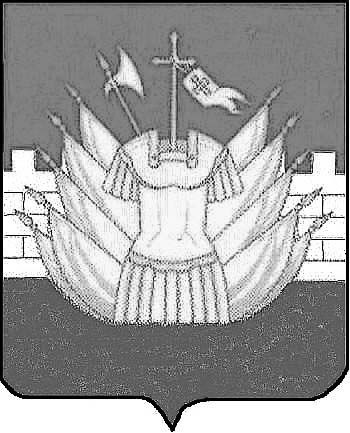 